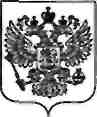                              Российская Федерация                                                                                 УПРАВЛЕНИЕ ОБРАЗОВАНИЯ                                                                                                    АДМИНИСТРАЦИИ                                                                     				                     МУНИЦИПАЛЬНОГО ОБРАЗОВАНИЯ          АПШЕРОНСКИЙ РАЙОН КРАСНОДАРСКОГО КРАЯ
                       МУНИЦИПАЛЬНОЕ БЮДЖЕТНОЕ                ОБЩЕОБРАЗОВАТЕЛЬНОЕ  УЧРЕЖДЕНИЕ                     ОСНОВНАЯ ОБЩЕОБРАЗОВАТЕЛЬНАЯ
                                          ШКОЛА №37                 352651, х.Калинина,пер.Школьный,1                                                                   Тел /факс (86152) 2-68-88                               ОКПО 48445792  ОГРН 1022303445977                                ИНН 2325012080     (КПП)  232501001                 E-mail: school37@aps.kubannet.ru                     12.03.2021г.----№ -----------План-графикмероприятий, проводимых в период весенних каникул, МБОУООШ №37 Зам. директора по УВР                                                                               Цапкова О.Г.№ п/пклассФИО классного руководителя/ телефонЧисленность учащихсяФИ учащихся состоящих на учетеВремя проведения, название мероприятия, место проведения (ФИО учителя, должность)Время проведения, название мероприятия, место проведения (ФИО учителя, должность)Время проведения, название мероприятия, место проведения (ФИО учителя, должность)Время проведения, название мероприятия, место проведения (ФИО учителя, должность)Время проведения, название мероприятия, место проведения (ФИО учителя, должность)Время проведения, название мероприятия, место проведения (ФИО учителя, должность)Время проведения, название мероприятия, место проведения (ФИО учителя, должность)№ п/пклассФИО классного руководителя/ телефонЧисленность учащихсяФИ учащихся состоящих на учете22.0323.03.24.0325.0326.0327.0328.0311аЧиликьян Елена Борисовна8 918 117450321-09.00-10.00Час занимательного учения.каб 1(Чиликьян Е.Б)10.00-11.00Разучивание песен о весне каб 1(Чиликьян Е.Б)  09.00-10.00Разучивание стихов о веснекаб 1(Чиликьян Е.Б)12.00-13.00Викторина по сказкам:«На сказочной планете»каб 1(Прохоренко С.В, библиотекарь)10.00-11.00Подготовка к утреннику «Прощание с азбукой»каб 1(Чиликьян Е.Б)12.00-13.00Подвижные игры на свежем воздухе(Чиликьян Е.Б)12.00-13.00Экскурсия в весенний лес.х. Калинина(Чиликьян Е.Б)21бПопович Виктория Алексеевна8 989 28140169-10.00-11.00Конкурс рисунков «Весна пришла»Каб 4Попович В.А.11.00-12.00Викторина «Дорожные знаки»Каб 4Попович В.А.12.00-13.00Спортивные игры(Ильина С.Н.учитель физкультуры)09.00-10.00Конкурс рисунков «Мы рисуем сказку»Каб 4Попович В.А.10.00-11.00Просмотр   мультипликационных фильмов.Каб 4Попович В.А.13.00-14.00Игры на свежем воздухеПопович В.А.13.00-14.00Экскурсия в весенний лес.х. КалининаПопович В.А.32Большакова Татьяна Николаевна8 918 241837716-11.00-12.00Просмотр   мультипликационных фильмов.Каб 2Большакова Т.Н.09.00-10.00Конкурс рисунков «Весна пришла»Каб 2Большакова Т.Н.10.00-11.00Викторина «Сундучок со сказками»Каб 2Большакова Т.Н.11.00-12.00Шахматный турнир.Каб 2Большакова Т.Н.13.00-14.00Книга - юбиляр -2021 года.Трилогия о Незнайке.(с просмотром м/ф.)(Прохоренко С.В, библиотекарь)12.00-13.00Посещение сельской библиотеких. КалининаБольшакова Т.Н.12.00-13.00Прогулка-наблюдение «Весенние изменения в природе»Большакова Т.Н.43Калинина Людмила Николаевна8 988 380437420-12.00-13.00Игровая программа «Весенняя капель»Каб 1Калинина Л.А12.00-13.00Писатели и Книги-юбиляры 2021 года.Мероприятие по книгеА. Толстого «Золотой ключик» (Прохоренко С.В, библиотекарь)13.00-14.00Викторина «Хочу всё знать»Каб 1Калинина Л.А10.00-11.00Конкурс рисунков «Весна-красна!»Каб 1Калинина Л.А09.00-10.00Конкурсная программа «Мы – спасатели»Каб 1Калинина Л.А12.00-13.00Спортивная игра «Вместе весело шагать»Калинина Л.А12.00-13.00Подвижные игры на свежем воздухеКалинина Л.А54Ильина Светлана Николаевна8 918 035620425-13.00-14.00Урок-информация: Из истории «Недели детской книги» (как это было…)(Прохоренко С.В, библиотекарь)14.00-15.00Настольный теннисШСК(Ильина С.Н.учитель физкультуры)11.00-12.00Писатели и Книги-юбиляры 2021 года.Мероприятие по книге А.С. Пушкина «Сказка о Царе Салтане» (190 лет)(Прохоренко С.В, библиотекарь)14.00-15.00Настольный теннисШСК(Ильина С.Н.учитель физкультуры)11.00-12.00Вокал«Домисолька»Каб 1(Чиликьян А.Р.Педагог доп.образования)13.00-14.00Экскурсия в Парк г. Апшеронск(Ильина С.Н.кл. рук)12.00-13.00Экскурсия в весенний лес.(Ильина С.Н.кл. рук)65Филатова Елена Самвеловна8 928 237051026-09.00-10.00Игра «Пламя начинается со спички»Каб 5Филатова Е.С.10.00-11.00Конкурсная программа для детей «Мой веселый, звонкий мяч»Каб 5Филатова Е.С.11.00-12.00Викторина «Цветочная поляна»Каб 5Филатова Е.С.13.00-14.00"Математическое путешествие в историю кино"Каб 5(Царенко С.С,учитель математики)12.00-13.00Игра-викторина по русскому языку «Умники и умницы»Каб 5Наумова Л.Д. (учитель русского языка)11.00-12.00Игры на свежем воздухеФилатова Е.С12.00-13.00Прогулка в весенний лес.Филатова Е.С76Тумасова Елена Геворкевна8 918 216331718-12.00-13.00Фотоохота «Весна пришла»Территория школьного двора(Тумасова Е.Г.)10.00-11.00Конкурс чтецов. Стихи русских поэтов о весне.Каб 2(Наумова Л.Д учитель русского языка.)12.00-13.00Викторина "Математическая карусель"Каб 2(Царенко С.С,учитель математики)10.00-11.00Интеллектуальная игра по русскому языку «Счастливый случай»Каб 2(Наумова Л.Д учитель русского языка.)14.00-15.00Работа над проектно – исследовательской  работой «Первоцветы»Каб 2 Тумасова Е.Г13.00-14.00Акция «Чистые берега»х. КалининаТумасова Е.Г11.00-13.00Экскурсия в кинотеатр г. АпшеронскТумасова Е.Г.87Богосова Олеся Андреевна8 918 140547621-11.00-12.00Онлайн кинотеатр просмотр фильма.Каб 7(Богосова О.А.)13.00-14.00Спортивно-игровая программа «Весенняя карусель»Каб 7(Богосова О.А.)10.00-11.00Интеллектуальная игра «Математическая шкатулка»Каб 7(Богосова О.А.)09.00-10.00Час Здоровья «Наш друг-наше здоровье.»Каб 7(Богосова О.А.)10.00-11.00Трудовая акция «Чистый кабинет».Каб 7(Богосова О.А.)13.00-14.00Прогулка в весенний лес.х. Калинина(Богосова О.А.)12.00-13.00Подвижные игры на свежем воздухе.(Богосова О.А.)98Кашанидзе Тамара Казимовна8 918 199443718-14.00-15.00Волейбол(Ильина С.Н.учитель физкультуры)14.00-15.00Викторина «Исторический лабиринт»Каб 8Цапкова О.Г.Учитель истории12.00-13.00Групповое занятие с детьми ОВЗ «Уверенное и неуверенное поведение»Филатова Е.С (педагог-психолог)13.00-14.00Беседа о ЗОЖКаб 8(Ильина С.Н.учитель физкультуры)14.00-15.00Волейбол(Ильина С.Н.учитель физкультуры)12.00-13.00Экскурсия в Парк г. АпшеронскЦапкова О.Г.учитель истории13.00-14.00Прогулка в весенний лес.Ильина С.Н.учитель физкультуры109Каткова Светлана Васильевна8 918 411693812-11.00-12.00Групповое занятие «Снимаем стресс»Каб 9Филатова Е.С (педагог-психолог)12.00-13.00Классный час «Как готовиться к экзаменам»Каб 9(Каткова С.В.)14.00-15.00Волейбол(Ильина С.Н.учитель физкультуры)11.00-12.00Викторина «Интеллектуальная мозаика»Каб 9Каткова С.В09.00-10.00Беседа «Подросток и мода»Каб 9Каткова С.В13.00-14.00Акция «Чистые берега»х. КалининаКаткова С.В13.00-14.00Прогулка в весенний лес.х. КалининаКаткова С.В